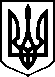 МІНІСТЕРСТВО ОХОРОНИ ЗДОРОВ’Я УКРАЇНИН А К А ЗКиїв26 січня 2023 року                                                                                               № 157Про державну реєстрацію лікарського засобу, який закуповується особою, уповноваженою на здійснення закупівель у сфері охорони здоров’яВідповідно до статті 9 Закону України «Про лікарські засоби», 
пункту 5, 7, та 9 Порядку державної реєстрації (перереєстрації) лікарських засобів, затвердженого постановою Кабінету Міністрів України від 26 травня 2005 року № 376 «Про затвердження Порядку державної реєстрації (перереєстрації) лікарських засобів і розмірів збору за їх державну реєстрацію (перереєстрацію)», абзацу двадцять сьомого підпункту 12 пункту 4 Положення про Міністерство охорони здоров’я України, затвердженого постановою Кабінету Міністрів України від 25 березня 2015 року № 267 (в редакції постанови Кабінету Міністрів України від 24 січня 2020 року № 90), пункту 4 розділу І Порядку проведення перевірки реєстраційних матеріалів на їх автентичність на лікарський засіб, який подається на державну реєстрацію з метою його закупівлі особою, уповноваженою на здійснення закупівель у сфері охорони здоров'я, або спеціалізованою організацією, затвердженого наказом Міністерства охорони здоров'я України від 15 червня 2020 року № 1391, зареєстрованого в Міністерстві юстиції України 14 липня 2020 року за                № 659/34942, на підставі результатів перевірки реєстраційних матеріалів, доданих до заяви про державну реєстрацію лікарського засобу, який закуповується особою, уповноваженою на здійснення закупівель у сфері охорони здоров’я, проведеної Державним підприємством «Державний експертний центр Міністерства охорони здоров’я України», висновку за результатами перевірки реєстраційних матеріалів на їх автентичність на лікарський засіб, який подається на державну реєстрацію з метою його закупівлі особою, уповноваженою на здійснення закупівель у сфері охорони здоров'я, або спеціалізованою організацією, від 20 січня 2023 рокуНАКАЗУЮ:Зареєструвати та внести до Державного реєстру лікарських засобів України лікарський засіб, який закуповується особою, уповноваженою на здійснення закупівель у сфері охорони здоров’я, згідно з додатком. Фармацевтичному управлінню (Іван Задворних) забезпечити оприлюднення цього наказу на офіційному вебсайті Міністерства охорони здоров’я України.Контроль за виконанням цього наказу покласти на першого заступника Міністра Комаріду О.О.Міністр                                                                                             Віктор ЛЯШКОПЕРЕЛІКзареєстрованих ЛІКАРСЬКИХ ЗАСОБІВ (медичних імунобіологічних препаратів),які вносяться до державного реєстру лікарських засобів УКРАЇНи З МЕТОЮ ЇХ закупівлі особою, уповноваженою на здійснення закупівель у сфері охорони здоров'яНачальник Фармацевтичного управління    		       		                                                          Іван ЗАДВОРНИХДодаток до наказу Міністерства охорониздоров’я України «Про державну реєстрацію лікарського засобу, який закуповується особою, уповноваженою на здійснення закупівель у сфері охорони здоров’я»від 26 січня 2023 року №_157№ п/пНазва лікарського засобуФорма випуску (лікарська форма, упаковка)ЗаявникКраїнаВиробникКраїнаРеєстраційна процедураУмови відпускуРекламуванняНомер реєстраційного посвідченняОГІВРІпорошок для концентрату для розчину для інфузій по 150 мг; по 1 флакону в картонній коробціМ.БІОТЕК ЛІМІТЕДВелика БританiяБіокон Біолоджікс Лімітед, Індія;Майлан Лабораторіз Лімітед, Індія;Майлан Лабораторіз Лімітед, Індія;ДіЕйчЕль СEПЛАЙ ЧЕЙН (Італі) Ес.пі.Ей., Італія;ДіЕйчЕль Сеплай Чейн (Італі) Ес.пі.Ей., Італія;ФармЛог Фарма Лоджістік ГмбХ, Німеччина;Чарлз Рівер Лабораторіз Айрленд Лімітед, Ірландія;Чарлз Рівер Лабораторіз Джормані ГмбХ, Німеччина;Селтіва Сервісес Сп З.о.о., Польща;МакДермотт Лабораторіз Лімітед T/А Майлан Дублін Біолоджікс, Ірландія;МакДермотт Лабораторіз Лтд T/А Майлан Дублін Респіраторі, Ірландія;Майлан Джормані ГмбХ, Німеччина;Сентре Спесіелітес Фармасеутікуес, Францiя;Аллога (НІДЕРЛАНД) Бі.Ві., НідерландиІндія/Італія/Німеччина/Ірландія/Польща/Нідерландиреєстрація до 01.04.2023 рокуЗа рецептомНе підлягаєUA/19891/01/01